ANNUAL TOWN MEETINGMarch 10, 2020Aurora, MNIN ATTENDANCE:  (20) Jon Skelton, Craig Anttila, Edward Kippley, Jodi Knaus, Amanda Gross, Michael Kearney, Clark Niemi, Paul McDonald, Ed Alto, Bill Maki, Arlette Mikulich, Lorna Kallio, Mary Matteson, Ila Fodness, Mike Palm, Gerry Kangas, Donna Meacham, Jeannie Salo, Leroy Sprink, Alta Sprink	The 2020 Annual Town Meeting of the Town of White was called to order by Chairman Skelton 	on Tuesday, March 10, 2020, at 6:00 P.M., at the Loon Lake Community 	Center.	Pledge of Allegiance	Skelton called for Nominations for Moderator  	IT WAS MOVED BY MIKULICH, SUPPORTED BY MATTESON TO NOMINATE SKELTON AS 	MODERATOR.  	NO OTHER NOMINATIONS.  MOTION CARRIED 	IT WAS MOVED BY MIKULICH, SUPPORTED BY MATTESON THAT NOMINATIONS BE CLOSED.  	MOTION CARRIED	Jon Skelton took the chair as moderator.4.)	IT WAS MOVED BY PALM, SUPPORTED BY MAKI TO ADJOURN THE 2019 ANNUAL TOWN 	MEETING.  MOTION CARRIED5.)	IT WAS MOVED BY KANGAS, SUPPORTED BY SAARI TO OPEN & CONDUCT THE 2020 ANNUAL 	TOWN MEETING.  MOTION CARRIED	IT WAS MOVED BY ALTO, SUPPORTED BY PALM 	TO ADOPT AND APPROVE THE AGENDA.  MOTION CARRIED6.)	IT WAS MOVED BY SAARI, SUPPORTED BY KALLIO TO WAIVE THE READING & APPROVE 	THE 2019 CONTINUATION OF THE ANNUAL TOWN MEETING MINUTES AS PRESENTED.  	MOTION CARRIED7.)	IT WAS MOVED BY MATTESON, SUPPORTED BY ALTO TO SET THE DATE, TIME, AND PLACE FOR 	THE 2021 ANNUAL TOWN MEETING FOR TUESDAY, MARCH 9, 2021 AT THE LOON LAKE 	COMMUNITY CENTER AT 6:00 P.M.  MOTION CARRIED8.)	Guest Speaker Commissioner Paul McDonald spoke to the community about the $60 million 	scheduled for projects this year throughout the County.  Roads will be chip sealed this summer.  	Initiative over the next two years is to improve the condition of gravel roads.  There is a citizen’s 	committee being established for roads. Also, a Rural Mental Health Committee is being 	established to bring people together for our schools and communities.  The County set a record 	this year on tax forfeited land sales.  County Board meetings are held throughout the area and 	well attended.  He would like to host one in the 	Township in 2021.  The County is also being 	aggressive with Invasive Species in our waters too!  A discussion was held on the drug 	problem on the Range which will take a culture change, 	time, and jobs to change.  9.) 	Moderator Skelton read the PowerPoint Presentation outlining the Clerk & Treasurer’s Report 	including Strategic Plan Outcomes and the 2019-2020 Budget Discussion (slides included at end 	of minutes).  Copies of the 2019 Final Budget, Investment, Indebtedness, and Board of Audit 	Financial reports were distributed.  9a.)	IT WAS MOVED BY MATTESON, SUPPORTED BY ALTO APPROVING THE EMPLOYEE 	RECOGNITION POLICY ANNUAL AMOUNT OF $1,000.00 FOR 2020.  MOTION CARRIED9b.) 	IT WAS MOVED BY MATTESON, SUPPORTED BY ALTO TO DELAY SETTING LEVY UNTIL THE 	CONTINUATION OF ANNUAL MEETING ON SEPTEMBER 8, 2020.  MOTION CARRIED 9c.)  	IT WAS MOVED BY PALM, SUPPORTED BY MATTESON TO ACCEPT THE CLERK & TREASURER’S 	REPORT.  MOTION CARRIED 9.)	Other Business – Mike Palm spoke of his Whitetail Unlimited event he is planning for 9/12/2020.  	Skelton spoke about recreation, softball, baseball, and youth events he’d like to see at Twin 	Lakes and the Loon Lake Community Center.  Mesabi East Schools has hired Mark Goerdt as a 	Recreation Coordinator.  Mary Matteson thanked the Board and Staff for everything they do.  	Mary Matteson asked each Board member to speak about the direction they see the Township 	going.  Skelton responded the Board is very proactive and wants to promote the Loon Lake 	Community Center and all of our facilities and assets.  He believes the staff is top notch and our 	roads have never looked better.  He believes the overall state of the Township is great!  Kangas 	responded with yes, things have gotten better!  Kippley responded we are aggressive in working 	on bringing Broadband to the Township residents and businesses.  The Board tries to be very 	fiscally responsible.  He has been involved with the Township in one way or another for over 40 	years.  He also thinks the Township is doing great and thriving!  Anttila agreed with everything 	Skelton and Kippley stated and added a thank you to all the employees.  Mary Matteson 	requested signs of “Town of White” or “Palo” be added around the Township at our boundaries.    10.) 	IT WAS MOVED BY MATTESON, SUPPORTED BY SAARI TO KEEP THE 2020 ANNUAL MEETING 	OPEN UNTIL THE CONTINUATION OF ANNUAL TOWN MEETING ON SEPTEMBER 8, 2020.  	MOTION CARRIED AT 7:23 P.M.	POWERPOINT PRESENTATION SLIDES ARE ATTACHED.  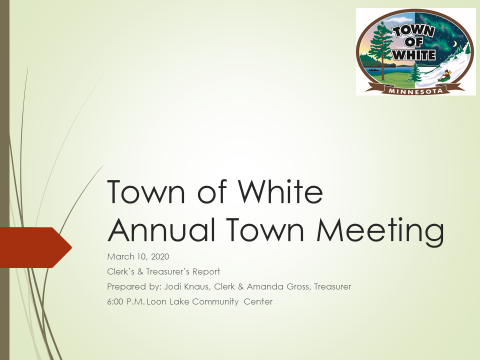 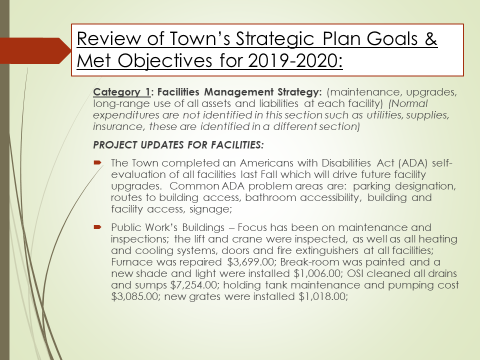 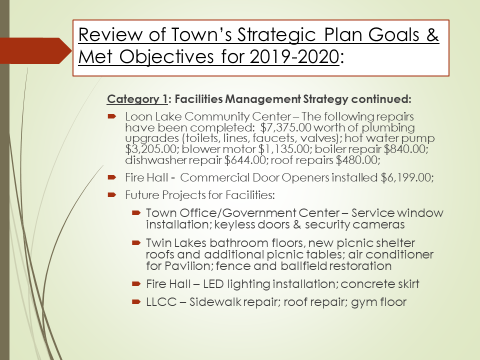 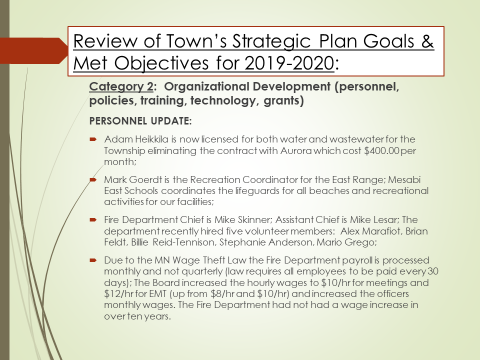 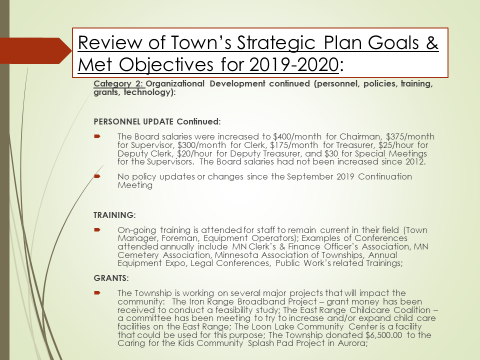 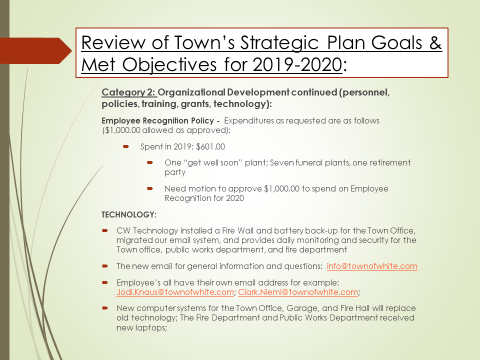 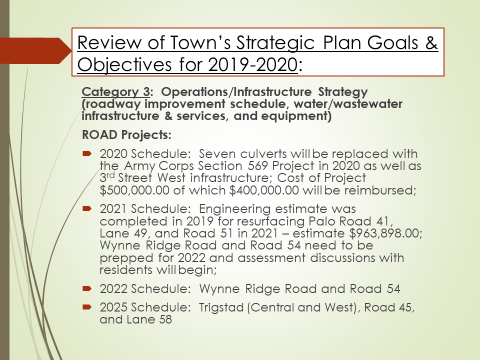 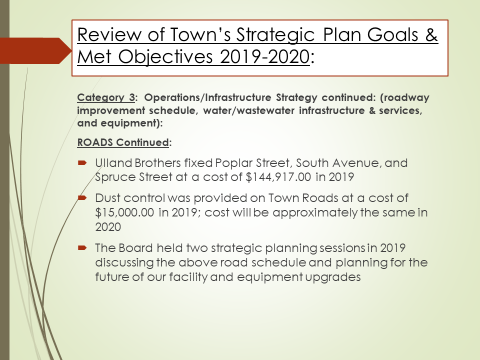 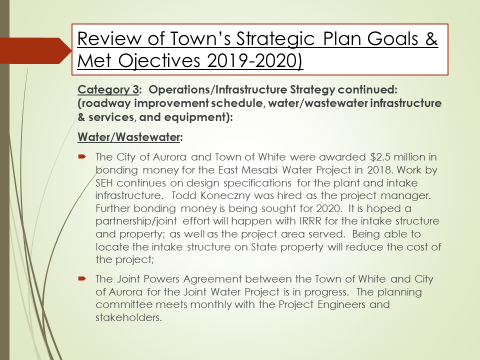 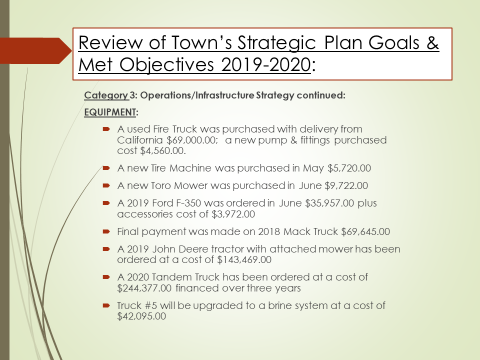 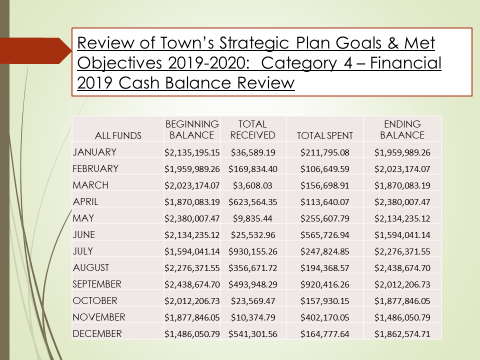 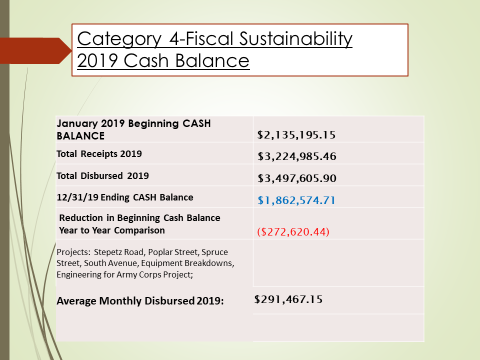 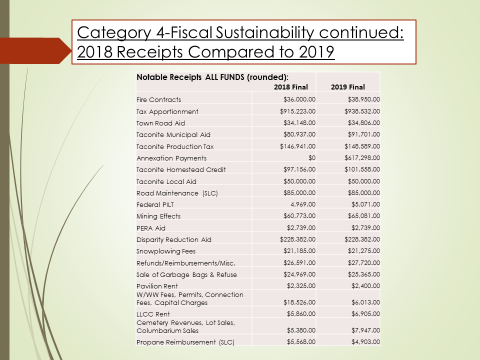 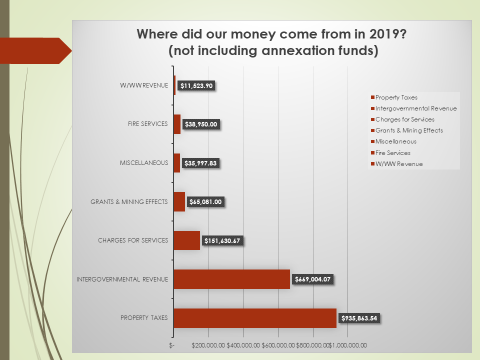 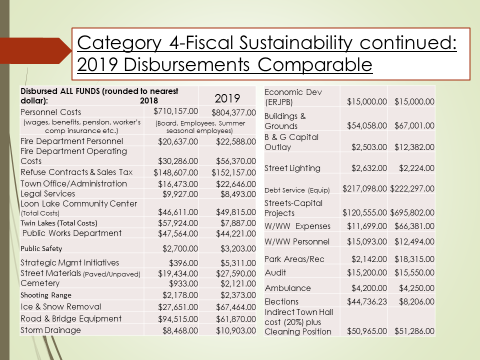 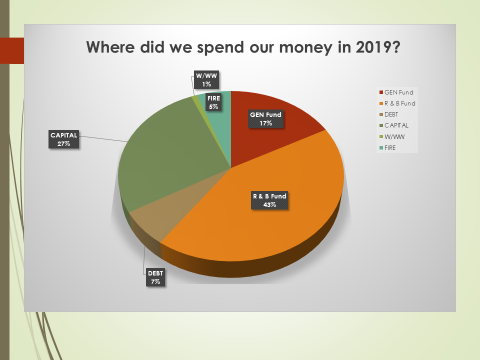 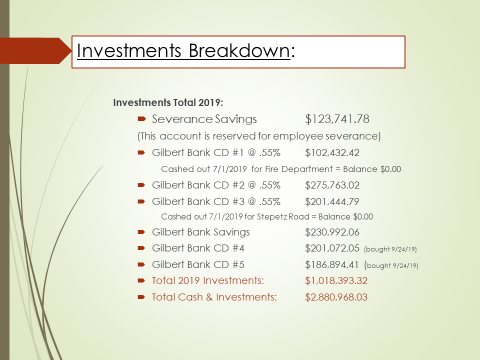 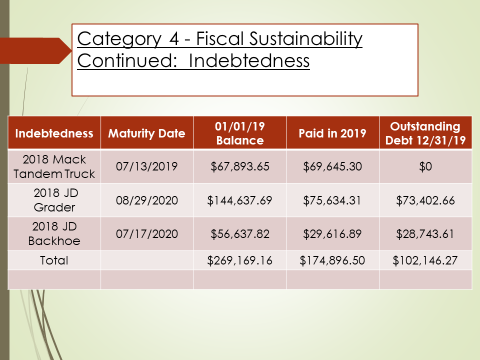 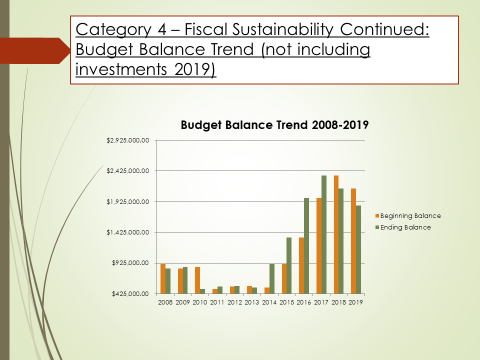 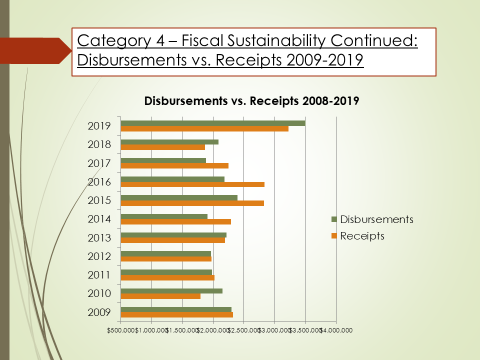 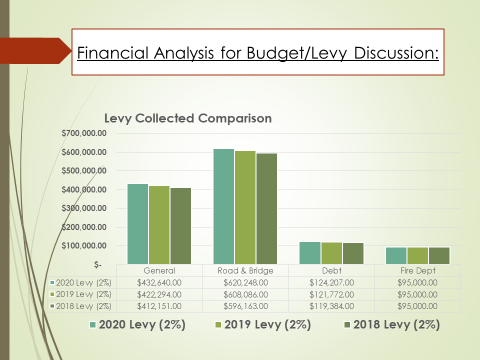 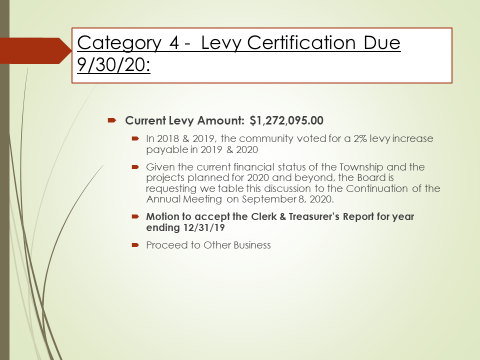 _____________________________________		_________________________________________Jodi Knaus, Clerk						Jon Skelton, Moderator